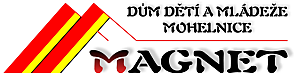 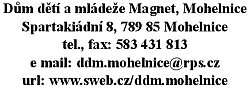 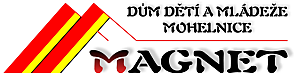 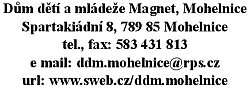                                O b j e d n á v k a  č . 6 /2022 Dodavatel                                                               Cyklo Tomek                                                                                Josef Tomek                                                                                Zahradní 258                                                                                789 71  LeštinaObjednáváme tímto 15 ks dětských kol na výuku dopravní výchovy v ceně do 10 000,00 Kč za kust.              Fakturujte na  adresu:                                                                                                         Dům dětí a mládeže Magnet, Mohelnice                                       Spartakiádní 8                                      789 85 MohelniceČíslo účtu :                   21038841/0100                                      KB MohelniceIČO :                             00853020Vyřizuje : Alena Junková  č.tel. 583 431 813                                            ekonom                              razítko:   19.9.2022        Alena Junková                                  19.9.2022  Mgr. Dagmar Tkáčová………………………………………………..                                           …………………………………………………                                                                                                     datum a podpis správce rozpočtu                                                datum a podpis příkazce operace                                                                                                      a hlavní účetníAkceptace objednávky:                                                                                    Josef Tomek                                                                                     Cyklo TomekDatum:      23.9.2022                                                     razítko a podpis                                                   